31 МАЙ –СВЕТОВЕНИЯТ ДЕН БЕЗ ТЮТЮНЕВ             ДИМТази година премина под мотото„Реши и се откажи!“И тази година, стриктно спазвайки мерките за противоепидемична защита срещу COVID-19, РЗИ-Враца отбеляза Световния ден за борба с тютюнопушенето с редица срещи и беседи в областта. Информационни срещи за вредата от тютюнопушенето и зависимостите се проведоха с ученици от СУ“Васил Кънчов“ и Природо-математическата гимназия „Акад. Иван Ценов“ във Враца. Мероприятията се осъществиха съвместно с ПИЦ-Враца.На 28.05.2021 и 31.05.2021 се осъществиха срещи с ромските общности на селата Гложене и Бутан посредством здравните медиатори. Изнесени бяха беседи на тема „Тютюнопушене или здраве – изборът е твой“. Бяха раздадени брошури на министерството на здравеопазването на Република България за „Вредата от употребата на наргиле и цигари, и злоупотребата с алкохол“, както и листовки „ СТОП на тютюнопушенето!“ В разяснителната кампания беше демонстриран вредния ефект от тютюневия дим посредством представянето на апарата SMOKERLYZER. Той измерва степента на зависимост към тютюн, както и количеството издишан въглероден монооксид. Показанията за въглеродния монооксид дават информация за нивата на въглероден оксид, докато показанията на карбоксихемоглобина отчитат процента на заместения в кръвния поток кислород.Мероприятие по повод 31 май се състоя и в БКС-Козлодуй съвместно с представители на Община Козлодуй и здравните медиатори. Беше популяризиран кабинета за отказ от тютюнопушене, намиращ се в РЗИ-Враца, както и националната телефонна линия за отказ от тютюнопушене: 0700 10 323.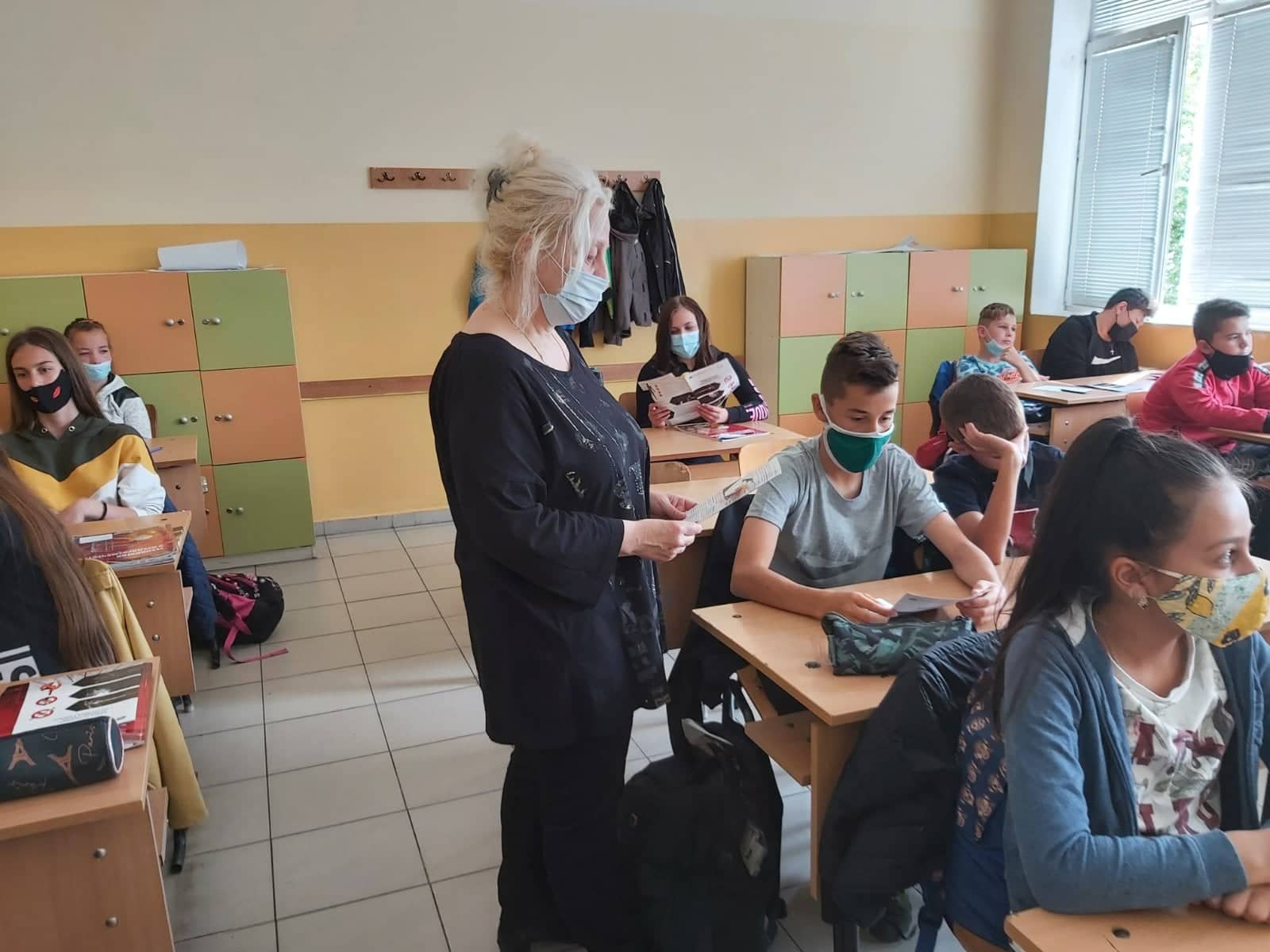 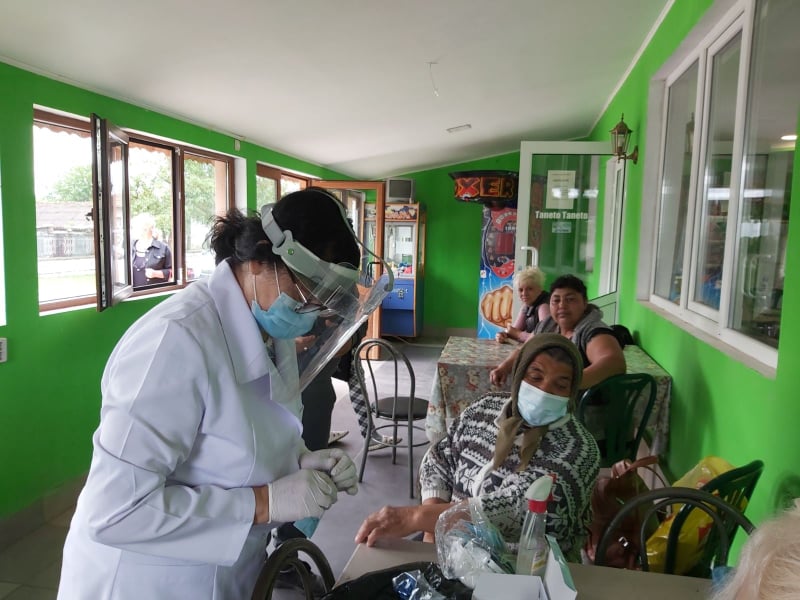 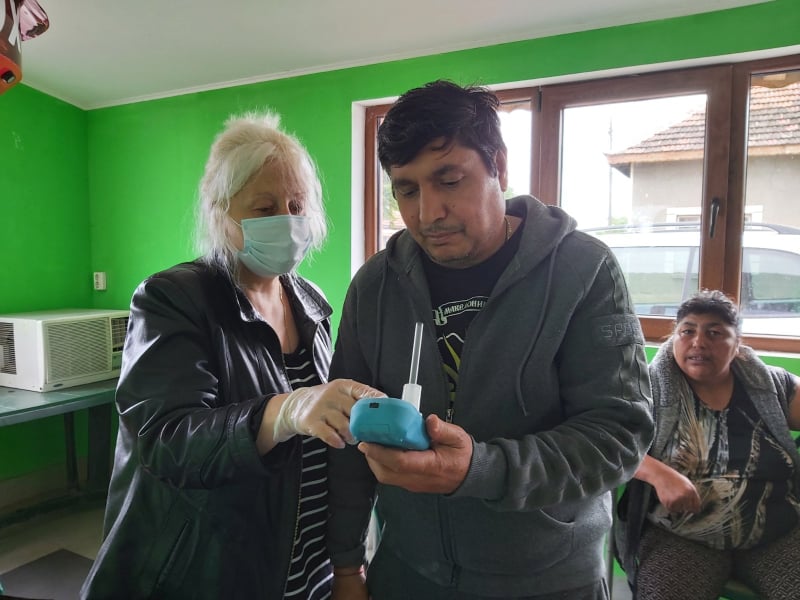 